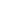 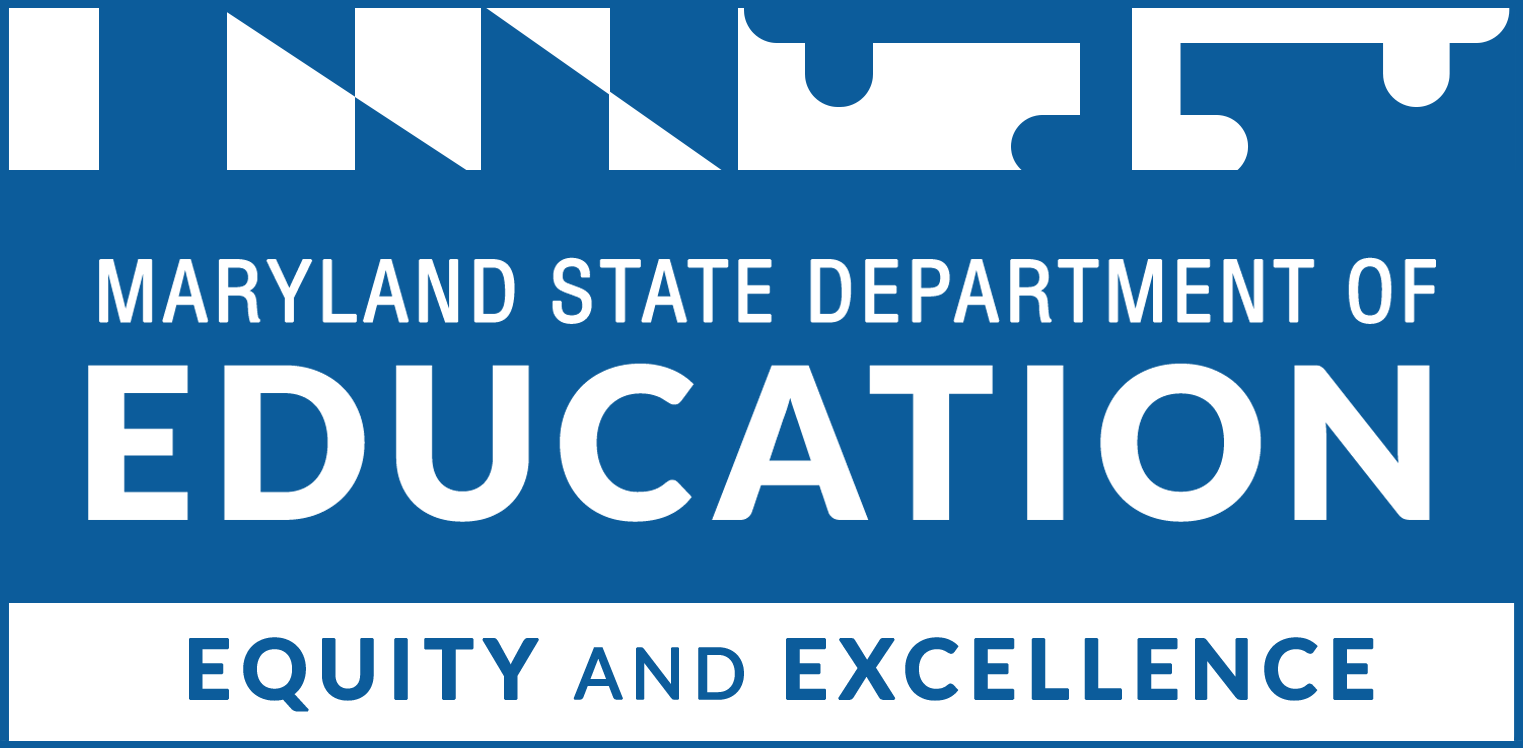 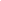 Proposal Cover Page (1 page)Program name: Federal ID Number:					UEI number:Contact Name:	Title:Address:Email:							Phone: Total requested: Project Description (not to exceed 100 words):_________________________________________________________________			_______________________Head of Agency/Grantee Printed Name							Date________________________________________________________________			_______________________Head of Agency/Grantee Signature							Date  	Program Summary Summarize the project for the reader. Briefly identify your target population, state your purpose and how your services align with the National Standards for Systems of Care for Children and Youth with Special Health Care Needs. Refer to the Grant Information Guide for more detailed information and guidance. State the percentage of the program’s enrollment  of medically fragile children from low-income families, which can be defined as recipients of the MSDE Child Care Scholarship Program. What is the outreach plan to ensure that low-income families know about the services offered at your program?Statement of NeedDescribe the population to be served and the economic and environmental stresses that will impact recruitment and retention of children in the program. Include supporting statistical and demographic data for your area. Refer to the Grant Information Guide for more detailed information and guidance. Evidence of ImpactDescribe how the proposed plan and strategies are evidence-based and will lead to the desired impact. Please include a description of the organization’s experience in terms of effective practices (research-based strategies) leading to desired outcomes.Goals, Outcomes and MilestonesCommunicate the goals, measurable outcomes, and milestones of the program. Refer to the Grant Information Guide for guidance.*Add more rows if necessaryProgram Quality and Service Delivery PlanEducational ServicesProvide a detailed description of the child care and educational services for families and children with disabilities, as well as educational services as they relate to special health care needs that may include medical interventions within inclusive settings. Education and child development services for the children in care must be implemented in accordance with the Kindergarten Readiness Assessment. Describe how your program staff will implement individualized goals and plans to enable children to enter school ready to learn and function at their highest potential.For existing providers, detail how your program will provide. Additional Services, other than childcare, which may be provided in or out of house (e.g., therapeutic services, assessments, evaluations, and the staff necessary to provide these services, if applicable).IFSP and IEP SupportProvide a detailed description of how the program supports Individualized Family Service Plans (IFSP) and Individualized Education Plans (IEP). How does the program liaise with school systems, Infants and Toddlers Programs, and other local agencies for referral and consultation regarding children with IFSPs and IEPs? Describe the family support and service coordination, in addition to the provision of services other than child care (e.g., nursing, speech therapy, physical therapy), in collaboration with school systems, Infants and Toddlers Programs, and other local agencies for children with IFSPs and IEPs.Describe how the program provides assessment and intervention by registered nurses and specialized care personnel (mental health specialists, direct health service providers, etc.) as per the child’s individualized or group intervention or therapy plans.Supporting Medical NeedsDescribe how your program has the required qualified staff and equipment to meet the needs of children with serious medical and developmental challenges, including the administration and monitoring of medications prescribed by licensed health care providers.Describe how the program collaborates with a hospital or other medical facility to meet emergency needs of children. Include the name of the hospital or medical facility. Describe how the program communicates on a regular basis with and disseminates information to families, as well as mental health and medical professionals concerning the progress of children.Recruitment, Retention, and ReferralProvide a detailed plan for recruitment and retention for enrolled children. Include current partnerships with programs and referral agencies that your facility has developed. Existing and new providers need to include a section for Additional Children if applicable.Describe the transition planning for medically fragile children to other early childhood programs.Describe referral and intervention services available through community resources for medically fragile children and their families.Consultation, Training, and Professional DevelopmentProvide a detailed description of how the program provides consultation, training opportunities and professional development for caregivers, providers, and directors, including coaching and technical assistance on this age group's unique needs from statewide networks of qualified infant-toddler specialists.Evaluation Plan EvaluationDescribe the plan to evaluate the program’s goals and objectives, and how success will be measured. Describe how the results will be disseminated to stakeholders. Include budgeting, evaluation questions and strategies, types of data and identify evaluators. Refer to the Grant Information Guide for more detailed information and guidance. Both existing and new providers are required to submit monthly progress and annual evaluation reports that are consistent with the project’s goal and outcome(s) on the following measures: Existing providers who receive funding for “Additional Children” need to provide a separate chart to document the evaluation measures for the additional children served.All providers are required to submit quarterly progress reports on enrolled children’s progress towards entering school ready to succeed. All applicants must evaluate the following required measures:For existing providers who receive funding for “Additional Children,” a separate chart must be completed to document the Quarterly Report evaluation measures for the additional children served.Providers are required to submit one financial report on or before December 1, 2022. This report will include information on costs of providing services to children with special needs and on funding sources. This information will be forwarded to the Senate Budget and taxation Committee and the House Ways and Means Committee. Refer to the Grant Information Guide for more detailed information and guidance. All applicants must evaluate the following required measures:DisseminationProvide details on how the evaluation results will be disseminated to major stakeholders and individuals interested in the project. Information, requirements, and dissemination methods differ from stakeholder to stakeholder. Refer to the Grant Information Guide for more detailed information and guidance.Management Plan and Key PersonnelComplete the Key Personnel and Funder’s Requirement worksheets as part of the proposal. Providers will complete the Key Personnel, Steering Committee Members and Funder’s Requirement worksheets. Refer to the Grant Information Guide for additional information and guidance.Key Personnel Worksheet*Add more rows if necessarySteering Committee Members*Add more rows if necessaryFunder’s Evaluation Schedule*Add more rows if necessaryExisting Providers will complete an additional Key Personnel worksheet to document staffing and responsibilities for Additional Services provided.Additional Services - Key Personnel WorksheetAll Providers will complete an additional Key Personnel worksheet to document staffing and responsibilities provided for Additional Children. if applicable. Additional Children - Key Personnel WorksheetProject TimelineComplete the chart below with the key activities in the project’s timeline. Refer to the Grant Information Guide for additional information and guidance.Year 1 (July 1, 2022 – June 30, 2021)*Add more rows if necessaryBudget and Budget Narrative Please provide a detailed description of the requested funds that will be spent by using the categories listed below. Add more rows if needed. An MSDE Grant Budget C-125 form must also be completed, signed and submitted as an appendix. Refer to the Grant Information Guide for additional information and guidance on this section.Note: Programs must secure a minimum of 25% in matching funds.1. Salaries & Wages (list each position separately) Using the space below, explain how the costs for salaries & wages above are necessary, reasonable, and cost-effective. 2. Contracted ServicesUsing the space below, explain how the costs for contracted services above are necessary, reasonable, and cost-effective. 3. Supplies & materialsUsing the space below, explain how the costs for supplies & materials above are necessary, reasonable, and cost-effective. 4. Fringe BenefitsUsing the space below, explain how the costs for supplies & materials above are necessary, reasonable, and cost-effective. 5. Other chargesUsing the space below, explain how the costs for other charges above are necessary, reasonable, and cost-effective. 6. EquipmentUsing the space below, explain how the costs for equipment above are necessary, reasonable, and cost-effective. 7. Transfers (indirect costs)Using the space below, explain how the costs for transfers (indirect costs) above are necessary, reasonable, and cost-effective. Existing providers need to provide a separate budget, using this same template and categories, for Additional Services.1. Additional Services - Salaries & Wages (list each position separately) Using the space below, explain how the costs for salaries & wages above are necessary, reasonable, and cost-effective. 2. Additional Services - Contracted ServicesUsing the space below, explain how the costs for contracted services above are necessary, reasonable, and cost-effective. 3. Additional Services - Supplies & materialsUsing the space below, explain how the costs for supplies & materials above are necessary, reasonable, and cost-effective. 4. Additional Services - Fringe BenefitsUsing the space below, explain how the costs for supplies & materials above are necessary, reasonable, and cost-effective. 5. Additional Services - Other chargesUsing the space below, explain how the costs for other charges above are necessary, reasonable, and cost-effective. 6. Additional Services - EquipmentUsing the space below, explain how the costs for equipment above are necessary, reasonable, and cost-effective. 7. Additional Services - Transfers (indirect costs)Using the space below, explain how the costs for transfers (indirect costs) above are necessary, reasonable, and cost-effective. Existing and new providers need to provide a separate budget, using this same template and categories, for Additional Children.1. Additional Children - Salaries & Wages (list each position separately) Using the space below, explain how the costs for salaries & wages above are necessary, reasonable, and cost-effective. 2. Additional Children - Contracted ServicesUsing the space below, explain how the costs for contracted services above are necessary, reasonable, and cost-effective. 3. Additional Children - Supplies & materialsUsing the space below, explain how the costs for supplies & materials above are necessary, reasonable, and cost-effective. 4. Additional Children - Fringe BenefitsUsing the space below, explain how the costs for supplies & materials above are necessary, reasonable, and cost-effective. 5. Additional Children - Other chargesUsing the space below, explain how the costs for other charges above are necessary, reasonable, and cost-effective. 6. Additional Children - EquipmentUsing the space below, explain how the costs for equipment above are necessary, reasonable, and cost-effective. 7. Additional Children - Transfers (indirect costs)Using the space below, explain how the costs for transfers (indirect costs) above are necessary, reasonable, and cost-effective. AppendixThe following appendices must be included. Include other appendices as deemed necessary. A one-page resume for all Key PersonnelLetter of Commitment or MOU (if applicable) from community partnerships (i.e., hospitals, Infant and Toddler programs, etc.)Evidence of status of a non-profit 501(c)(3) organizationEvidence that the facility is licensed to provide care for children in MarylandA signed C-1-25 MSDE budget formA signed recipient assurances pageType response here.Type response here.Type response here.Type response here.Type response here.Goal One:Measurable Outcome:Milestone:Goal Two:Measurable Outcome:Milestone:Type response here.Type response here.Type response here.Type response here.Type response here.Type response here.Type response here.Type response here.Type response here.Type response here.Type response here.Type response here.Evaluation MeasureGoalOutcomeExpenditure dataNumber of families servedBreakdown of children served by ageNumber of children served having developmental, physical, and emotional delays with breakdown for each conditionNumber of families receiving a child care subsidyDocument assessment, recommendation and progress of children referred for additional services.Number of children able to “step-down” to a less intensive care settingIncreased outreach and consultations and training with parentsChild attendance data: days present and days absentNumber of children moving transitioning to elementary schoolStaff turnoverEvaluation Measure - Additional ChildrenGoalOutcomeExpenditure dataNumber of families servedBreakdown of children served by ageNumber of children served having developmental, physical, and emotional delays with breakdown for each conditionNumber of families receiving a child care subsidyNumber of children able to “step-down” to a less intensive care settingIncreased outreach and consultations and training with parentsChild attendance data: days present and days absentNumber of children moving transitioning to elementary schoolStaff turnoverQuarterly Report - Evaluation Measure GoalOutcomeBaseline assessment of childrenPercentage of children who have met developmental outcomesPercentage of children who have not met developmental outcomesDescription of how children have met developmental outcomesStrategies on supporting children who have not met outcomesAdditional services and facility activities that promote child progress and family support: staff & quality assurance, family & community engagement.Quarterly Report - Evaluation Measure - Additional ChildrenGoalOutcomeBaseline assessment of childrenPercentage of children who have met developmental outcomesPercentage of children who have not met developmental outcomesDescription of how children have met developmental outcomesStrategies on supporting children who have not met outcomesAdditional facility activities that promote child progress and family support: staff & quality assurance, family & community engagement.Evaluation MeasureGoalOutcomeData documenting child’s special needsCost of providing services to a childSources of funding received by the facilityMarketing and Dissemination ActivitiesGoalPartnership established for recruitment of eligible children.Social Media platforms used to advertise facility and services.Communication with state networks, agencies, and programs (specify agency)Attendance at resource fairs and conferences (specify event)Information distributed (specify event/location, platform/agency, and delivery system)NameTitle, Partner OrganizationResponsibilitiesTime devoted (start & end dates)NameTitle, Partner OrganizationPerson ResponsibleTitleReport DueDue DateQuarterly Report #1 10/31/2022Quarterly Report #2 1/31/2023Quarterly Report #3 4/30/2023Quarterly Report #4 7/31/2023Final Progress Report 6/10/2023Final Financial Report 6/10/2023Annual Evaluation 6/10/2023Person ResponsibleTitle, OrganizationResponsibilitiesTime devotedPerson ResponsibleTitle, OrganizationResponsibilitiesTime devotedManagement ActivitiesTimelineImplementation ActivityTimelineEvaluation ActivityTimelineLine itemCalculationRequestedIn-KindTotalTotal for salaries & wages:Type response here.Line itemCalculationRequestedIn-KindTotalTotal for salaries & wages:Type response here.Line itemCalculationRequestedIn-KindTotalTotal for salaries & wages:Type response here.Line itemCalculationRequestedIn-KindTotalTotal for salaries & wages:Type response here.Line itemCalculationRequestedIn-KindTotalTotal for salaries & wages:Type response here.Line itemCalculationRequestedIn-KindTotalTotal for salaries & wages:Type response here.Line itemCalculationRequestedIn-KindTotalTotal for salaries & wages:Type response here.Line itemCalculationRequestedIn-KindTotalTotal for salaries & wages:Type response here.Line itemCalculationRequestedIn-KindTotalTotal for contracted services:Type response here.Line itemCalculationRequestedIn-KindTotalTotal supplies & materials:Type response here.Line itemCalculationRequestedIn-KindTotalTotal supplies & materials:Type response here.Line itemCalculationRequestedIn-KindTotalTotal for other charges:Type response here.Line itemCalculationRequestedIn-KindTotalTotal for equipment:Type response here.Line itemCalculationRequestedIn-KindTotalTotal for transfers:Type response here.Line itemCalculationRequestedIn-KindTotalTotal for salaries & wages:Type response here.Line itemCalculationRequestedIn-KindTotalTotal for contracted services:Type response here.Line itemCalculationRequestedIn-KindTotalTotal supplies & materials:Type response here.Line itemCalculationRequestedIn-KindTotalTotal supplies & materials:Type response here.Line itemCalculationRequestedIn-KindTotalTotal for other charges:Type response here.Line itemCalculationRequestedIn-KindTotalTotal for equipment:Type response here.Line itemCalculationRequestedIn-KindTotalTotal for transfers:Type response here.Total amount requested: Total matching funds: 